R  E  P  U  B  L  I C A   M O L D O V A	                 Р Е С П У Б Л И К А   М О Л Д О В А         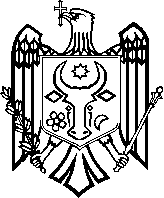 Raionul Anenii Noi 			             Район Анений НойConsiliul orăşenesc Anenii Noi	             Городской Совет  Анений Нойstr.Suvorov,6 tel. 0-265-2-26-65 2-21-08                            ул.Суворова,6 тел.0-265-2-26-65 2-21-08e-mail: primaria.aneni@gmail.com                                  e-mail: primaria.aneni@gmail.com                                                                                                                                                   proiect                                                              DECIZIE nr.4/10                                                                                                           din 4   iunie  2021Cu privire  la acceptarea  primirii mijloacelor fixe   Având demersul Agenţiei Servicii Publice a RM nr. 01/3555 din 09.04.2021; în conformitate cu prevederile Regulamentului cu privire la modul de transmitere a bunurilor proprietate publică  aprobat prin HG nr.901/2015; art.14, 19, 20, 22  al Legii nr. 436/ 2006  privind administraţia publică locală cu modificările şi completările ulterioare; având avizele  comisiilor consultative de specialitate, Consiliul orăşenesc Anenii Noi:                                                                       DECIDE:1.Se acceptă primirea, cu titlu gratuit, din  proprietatea statului în proprietatea Primăriei or. Anenii Noi  a  mijloacelor  fixe , conform anexei.2.Primăria or. Anenii Noi în comun cu Agenţia Servicii Publice a RM, va institui comisia de transmitere a bunurilor şi va asigura în 30 de zile, transmiterea bunurilor menţionate în anexă,  conform prevederilor Regulamentului cu privire la modul de transmitere a bunurilor proprietate publică.3. Prezenta decizie se aduce la cunoştinţă publică prin plasarea în Registrul de Stat al Actelor Locale, pe pag web şi panoul informativ al instituţiei.4. Controlul asupra executării prezentei decizii se atribuie dlui Maţarin A., primar.Președintele ședinței:                                                                                    Contrasemnează: Secretar al Consiliului orășenesc                                 Svetlana  Basarab                                                                                                                                                                              Anexa:                                                                                                                                                la decizia CO Anenii Noi                                                                                                                                                nr.4/10 din 4   iunie 2021R  E  P  U  B  L  I C A   M O L D O V A	                Р Е С П У Б Л И К А   М О Л Д О В А         Raionul Anenii Noi 			                             Район Анений НойConsiliul orăşenesc Anenii Noi	                             Городской Совет  Анений Нойstr.Suvorov,6 tel. 0-265-2-26-65 2-21-08                   ул.Суворова,6 тел.0-265-2-26-65 2-21-08e-mail: primaria.aneni@gmail.com                        e-mail: primaria.aneni@gmail.com                                                              DECIZIE nr.3/3                                                                                               din 15 aprilie 2021Cu privire la acceptarea transmiterii bunului imobil din proprietatea statului în proprietatea primăriei or. Anenii Noi În conformitate cu prevederile art.14 al Legii nr.436-XVI din 28 decembrie 2006 privind administraţia publică locală; art.51 al Legii nr.121 din 04 mai 2007 privind administrarea și deetatizarea proprietății publice, art.8 al Legii nr.523 din 16.07.1999 cu privire la proprietatea publica a unităților administrative teritoriale, prevederile Legii nr.100 din 22.12.2017 cu privire la actele normative, pct.4 din Regulamentul cu privire la modul de transmitere a bunurilor proprietate publică, aprobat prin Hotărârea Guvernului nr.901 din 31.12.2015, Consiliul orăşinesc Anenii Noi,Decide : Se acceptă transmiterea bunului imobil cu nr.cadastral 1001205.102.01 amplasat pe terenul  cu nr.cadastral 1001205.102 situat pe adresa or.Anenii Noi, str.Zoia Kosmodemianskaia, 5a, din proprietatea statului în proprietatea primăriei Anenii Noi.Specialist principal al Serviciului relații funciare și cadastru va asigura procedura de primire-predare a construcției și înregistrarea acesteia în Registrul bunurilor imobile.Se împuternicește dl Maţarin Alexandr primar al or. Anenii Noi pentru a semna actul de transmitere pentru bunul imobil în conformitate  cu prevederile legislaţiei în vigoare.Controlul executării prezentei deciziei se exercită de Consiliul orăşenesc Anenii Noi.Preşedintele şedinţei                                                          Grosu SergiuSecretar al consiliului orășenesc                                       Screpeţ Victor nr.d/ocod    denumireu/mc-teapreţulsuma101C00001Clădire administrativă, or. Anenii Noi, str.Zoia Kosmodemianscaia 5a, nr.cadastral  1001205.102.01buc1,0001266751,311 266751,31208C00004Cazan R*26 pomp+robinete1,000    18895,49     18895,49308C00006Climatizor AXEL 121,000      4018,98       4018,98408C00011Condiţioner Split Sistem AX-091,000      4661,41       4661,41508C00011Condiţioner Split Sistem AX-091,000      4661,41       4661,41608C00011Condiţioner Split Sistem AX-091,000      4661,41       4661,41708C00022Semnalizarea tehnică de securitate OCT Anenii Noi1,000    41277,65     41277,65808C00023Sistem video Anenii Noi1,000      8823,75       8823,75903C00024Reţea la computere1,000    38630,73     38630,731012C00028Set Mobilă oficiu/5 mese+2dulapuri/1,000    15804,00     15804,0011CD921789Jaluzele verticale 1.2*2.01,000       336,14         336,14  12CD921892Jaluzele verticale 1.70*2.02,000       476,20         952,3913CD921985Jaluzele verticale 1.70*2.106,000       500,00       3000,0214CD922077Jaluzele verticale 1.30*2.103,000       382,36       1147,0715CD922117Jaluzele verticale 1.68*2.03,000       470,59       1411,7716CD999962Jaluzele verticale 1.5*2.01,000       426,61         426,6117CD932326Cutie poştală1,000       115,83         115,831808C00016Gener Set L10SP 10.9 KVA1,000   61523,94     61523,941940100011Acumulator la Generator1,000             0,002012C00010Masa p/u calculator1,000     1800,00       1800,002112C00011Masa p/u calculator1,000     1800,00       1800,0022CD906825Panouri(0.594x0.841) rama aluminiu3,000       333,33       1000,0023ISC00021Dulap 3,000       665,00       1995,002412C00002Dulap 581,000     1568,33       1568,332512C00003Dulap581,000     1568,33       1568,332612C00003Dulap581,000     1568,33       1568,332712C00003Dulap581,000     1568,33       1568,33281586630Dulap p/u haine1,000     2066,67       2066,67291586640Dulap p/u haine1,000     2066,67       2066,673012C00005Dulap RAGW 622,22 U/600*600*12001,000           1,00       4144,253109930001Teren aferent clădirii administrative or. Anenii Noi, str.Zoia Kosmodemianscaia 5a, nr.cadastral 1001205.1021,000 210489,00   210489,00TOTAL1709614,49